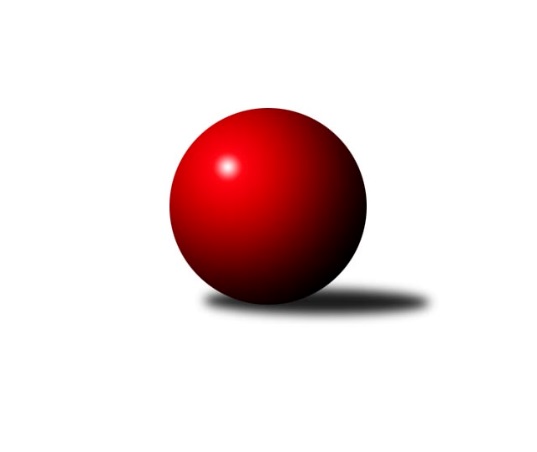 Č.7Ročník 2010/2011	23.5.2024 Krajský přebor OL  2010/2011Statistika 7. kolaTabulka družstev:		družstvo	záp	výh	rem	proh	skore	sety	průměr	body	plné	dorážka	chyby	1.	TJ Tatran Litovel	7	5	0	2	73 : 39 	(51.5 : 31.5)	2430	10	1663	767	38.6	2.	TJ Pozemstav Prostějov	6	5	0	1	65 : 31 	(40.5 : 31.5)	2416	10	1695	721	43.7	3.	TJ Kovohutě Břidličná ˝A˝	7	5	0	2	68 : 44 	(44.0 : 40.0)	2432	10	1690	742	34.1	4.	TJ Horní Benešov ˝E˝	6	3	1	2	54 : 42 	(34.0 : 38.0)	2417	7	1698	719	39	5.	TJ Sokol Mohelnice	6	3	1	2	45 : 51 	(37.5 : 34.5)	2491	7	1725	766	41.2	6.	Spartak Přerov ˝C˝	6	3	0	3	52 : 44 	(39.0 : 33.0)	2517	6	1741	776	29	7.	KK Zábřeh  ˝C˝	6	3	0	3	49 : 47 	(31.0 : 40.0)	2445	6	1700	746	35.8	8.	KKŽ Šternberk ˝A˝	7	3	0	4	57 : 55 	(49.0 : 35.0)	2428	6	1687	740	37.4	9.	TJ Kovohutě Břidličná ˝B˝	5	2	1	2	39 : 41 	(31.5 : 28.5)	2407	5	1686	721	43	10.	SKK Jeseník ˝B˝	7	2	1	4	38 : 74 	(31.5 : 52.5)	2402	5	1685	717	43.7	11.	KK Šumperk ˝C˝	6	2	0	4	45 : 51 	(33.5 : 38.5)	2421	4	1678	743	38.5	12.	SK Olomouc Sigma MŽ	6	2	0	4	42 : 54 	(33.5 : 38.5)	2519	4	1752	767	37.7	13.	KK PEPINO Bruntál	7	1	0	6	29 : 83 	(34.5 : 49.5)	2365	2	1689	676	52.4Tabulka doma:		družstvo	záp	výh	rem	proh	skore	sety	průměr	body	maximum	minimum	1.	TJ Tatran Litovel	4	4	0	0	51 : 13 	(32.0 : 16.0)	2576	8	2666	2488	2.	TJ Kovohutě Břidličná ˝A˝	3	3	0	0	44 : 4 	(24.5 : 11.5)	2545	6	2549	2536	3.	Spartak Přerov ˝C˝	3	3	0	0	38 : 10 	(22.0 : 14.0)	2651	6	2691	2578	4.	TJ Pozemstav Prostějov	3	3	0	0	38 : 10 	(22.5 : 13.5)	2461	6	2467	2457	5.	KK Zábřeh  ˝C˝	3	3	0	0	35 : 13 	(15.5 : 19.5)	2409	6	2522	2245	6.	TJ Sokol Mohelnice	3	2	1	0	30 : 18 	(21.0 : 15.0)	2571	5	2648	2433	7.	TJ Kovohutě Břidličná ˝B˝	3	2	1	0	29 : 19 	(21.5 : 14.5)	2412	5	2428	2390	8.	SK Olomouc Sigma MŽ	2	2	0	0	28 : 4 	(16.0 : 8.0)	2548	4	2583	2512	9.	KK Šumperk ˝C˝	4	2	0	2	37 : 27 	(23.5 : 24.5)	2545	4	2611	2518	10.	KKŽ Šternberk ˝A˝	3	2	0	1	29 : 19 	(22.5 : 13.5)	2525	4	2649	2453	11.	TJ Horní Benešov ˝E˝	3	2	0	1	29 : 19 	(16.5 : 19.5)	2405	4	2461	2351	12.	SKK Jeseník ˝B˝	3	2	0	1	24 : 24 	(17.5 : 18.5)	2390	4	2419	2339	13.	KK PEPINO Bruntál	4	1	0	3	24 : 40 	(21.5 : 26.5)	2228	2	2253	2160Tabulka venku:		družstvo	záp	výh	rem	proh	skore	sety	průměr	body	maximum	minimum	1.	TJ Pozemstav Prostějov	3	2	0	1	27 : 21 	(18.0 : 18.0)	2401	4	2512	2277	2.	TJ Kovohutě Břidličná ˝A˝	4	2	0	2	24 : 40 	(19.5 : 28.5)	2404	4	2546	2263	3.	TJ Horní Benešov ˝E˝	3	1	1	1	25 : 23 	(17.5 : 18.5)	2421	3	2464	2356	4.	TJ Tatran Litovel	3	1	0	2	22 : 26 	(19.5 : 15.5)	2381	2	2573	2092	5.	KKŽ Šternberk ˝A˝	4	1	0	3	28 : 36 	(26.5 : 21.5)	2404	2	2531	2262	6.	TJ Sokol Mohelnice	3	1	0	2	15 : 33 	(16.5 : 19.5)	2464	2	2627	2342	7.	SKK Jeseník ˝B˝	4	0	1	3	14 : 50 	(14.0 : 34.0)	2405	1	2484	2352	8.	TJ Kovohutě Břidličná ˝B˝	2	0	0	2	10 : 22 	(10.0 : 14.0)	2405	0	2407	2402	9.	KK Šumperk ˝C˝	2	0	0	2	8 : 24 	(10.0 : 14.0)	2359	0	2539	2179	10.	Spartak Přerov ˝C˝	3	0	0	3	14 : 34 	(17.0 : 19.0)	2473	0	2596	2398	11.	KK Zábřeh  ˝C˝	3	0	0	3	14 : 34 	(15.5 : 20.5)	2457	0	2575	2397	12.	SK Olomouc Sigma MŽ	4	0	0	4	14 : 50 	(17.5 : 30.5)	2512	0	2634	2382	13.	KK PEPINO Bruntál	3	0	0	3	5 : 43 	(13.0 : 23.0)	2411	0	2479	2349Tabulka podzimní části:		družstvo	záp	výh	rem	proh	skore	sety	průměr	body	doma	venku	1.	TJ Tatran Litovel	7	5	0	2	73 : 39 	(51.5 : 31.5)	2430	10 	4 	0 	0 	1 	0 	2	2.	TJ Pozemstav Prostějov	6	5	0	1	65 : 31 	(40.5 : 31.5)	2416	10 	3 	0 	0 	2 	0 	1	3.	TJ Kovohutě Břidličná ˝A˝	7	5	0	2	68 : 44 	(44.0 : 40.0)	2432	10 	3 	0 	0 	2 	0 	2	4.	TJ Horní Benešov ˝E˝	6	3	1	2	54 : 42 	(34.0 : 38.0)	2417	7 	2 	0 	1 	1 	1 	1	5.	TJ Sokol Mohelnice	6	3	1	2	45 : 51 	(37.5 : 34.5)	2491	7 	2 	1 	0 	1 	0 	2	6.	Spartak Přerov ˝C˝	6	3	0	3	52 : 44 	(39.0 : 33.0)	2517	6 	3 	0 	0 	0 	0 	3	7.	KK Zábřeh  ˝C˝	6	3	0	3	49 : 47 	(31.0 : 40.0)	2445	6 	3 	0 	0 	0 	0 	3	8.	KKŽ Šternberk ˝A˝	7	3	0	4	57 : 55 	(49.0 : 35.0)	2428	6 	2 	0 	1 	1 	0 	3	9.	TJ Kovohutě Břidličná ˝B˝	5	2	1	2	39 : 41 	(31.5 : 28.5)	2407	5 	2 	1 	0 	0 	0 	2	10.	SKK Jeseník ˝B˝	7	2	1	4	38 : 74 	(31.5 : 52.5)	2402	5 	2 	0 	1 	0 	1 	3	11.	KK Šumperk ˝C˝	6	2	0	4	45 : 51 	(33.5 : 38.5)	2421	4 	2 	0 	2 	0 	0 	2	12.	SK Olomouc Sigma MŽ	6	2	0	4	42 : 54 	(33.5 : 38.5)	2519	4 	2 	0 	0 	0 	0 	4	13.	KK PEPINO Bruntál	7	1	0	6	29 : 83 	(34.5 : 49.5)	2365	2 	1 	0 	3 	0 	0 	3Tabulka jarní části:		družstvo	záp	výh	rem	proh	skore	sety	průměr	body	doma	venku	1.	KK Šumperk ˝C˝	0	0	0	0	0 : 0 	(0.0 : 0.0)	0	0 	0 	0 	0 	0 	0 	0 	2.	KKŽ Šternberk ˝A˝	0	0	0	0	0 : 0 	(0.0 : 0.0)	0	0 	0 	0 	0 	0 	0 	0 	3.	SKK Jeseník ˝B˝	0	0	0	0	0 : 0 	(0.0 : 0.0)	0	0 	0 	0 	0 	0 	0 	0 	4.	KK Zábřeh  ˝C˝	0	0	0	0	0 : 0 	(0.0 : 0.0)	0	0 	0 	0 	0 	0 	0 	0 	5.	KK PEPINO Bruntál	0	0	0	0	0 : 0 	(0.0 : 0.0)	0	0 	0 	0 	0 	0 	0 	0 	6.	TJ Kovohutě Břidličná ˝A˝	0	0	0	0	0 : 0 	(0.0 : 0.0)	0	0 	0 	0 	0 	0 	0 	0 	7.	TJ Kovohutě Břidličná ˝B˝	0	0	0	0	0 : 0 	(0.0 : 0.0)	0	0 	0 	0 	0 	0 	0 	0 	8.	TJ Pozemstav Prostějov	0	0	0	0	0 : 0 	(0.0 : 0.0)	0	0 	0 	0 	0 	0 	0 	0 	9.	TJ Tatran Litovel	0	0	0	0	0 : 0 	(0.0 : 0.0)	0	0 	0 	0 	0 	0 	0 	0 	10.	TJ Sokol Mohelnice	0	0	0	0	0 : 0 	(0.0 : 0.0)	0	0 	0 	0 	0 	0 	0 	0 	11.	SK Olomouc Sigma MŽ	0	0	0	0	0 : 0 	(0.0 : 0.0)	0	0 	0 	0 	0 	0 	0 	0 	12.	TJ Horní Benešov ˝E˝	0	0	0	0	0 : 0 	(0.0 : 0.0)	0	0 	0 	0 	0 	0 	0 	0 	13.	Spartak Přerov ˝C˝	0	0	0	0	0 : 0 	(0.0 : 0.0)	0	0 	0 	0 	0 	0 	0 	0 Zisk bodů pro družstvo:		jméno hráče	družstvo	body	zápasy	v %	dílčí body	sety	v %	1.	Jakub Mokoš 	TJ Tatran Litovel 	14	/	7	(100%)		/		(%)	2.	Petr Pick 	KKŽ Šternberk ˝A˝ 	11	/	7	(79%)		/		(%)	3.	Martin Zaoral 	TJ Pozemstav Prostějov 	10	/	6	(83%)		/		(%)	4.	Jaroslav Pěcha 	Spartak Přerov ˝C˝ 	10	/	6	(83%)		/		(%)	5.	Čestmír Řepka 	TJ Kovohutě Břidličná ˝A˝ 	10	/	7	(71%)		/		(%)	6.	Karel Kučera 	SKK Jeseník ˝B˝ 	10	/	7	(71%)		/		(%)	7.	Emil Pick 	KKŽ Šternberk ˝A˝ 	10	/	7	(71%)		/		(%)	8.	Martin Sedlář 	KK Šumperk ˝C˝ 	9	/	5	(90%)		/		(%)	9.	Tomáš Janalík 	KK PEPINO Bruntál 	9	/	7	(64%)		/		(%)	10.	Stanislav Brosinger 	TJ Tatran Litovel 	8	/	4	(100%)		/		(%)	11.	Eva Růžičková 	TJ Pozemstav Prostějov 	8	/	5	(80%)		/		(%)	12.	Ondřej Pospíšil 	TJ Sokol Mohelnice 	8	/	5	(80%)		/		(%)	13.	Jaromír Janošec 	TJ Tatran Litovel 	8	/	5	(80%)		/		(%)	14.	Zdeněk Fiury st. st.	TJ Kovohutě Břidličná ˝B˝ 	8	/	5	(80%)		/		(%)	15.	Jindřich Gavenda 	KKŽ Šternberk ˝A˝ 	8	/	6	(67%)		/		(%)	16.	Rostislav Petřík 	Spartak Přerov ˝C˝ 	8	/	6	(67%)		/		(%)	17.	Josef Sitta st. 	KK Zábřeh  ˝C˝ 	8	/	6	(67%)		/		(%)	18.	Břetislav Sobota 	SK Olomouc Sigma MŽ 	8	/	6	(67%)		/		(%)	19.	Jana Martiníková 	TJ Horní Benešov ˝E˝ 	8	/	6	(67%)		/		(%)	20.	František Baslar 	SK Olomouc Sigma MŽ 	8	/	6	(67%)		/		(%)	21.	Jiří Procházka 	TJ Kovohutě Břidličná ˝A˝ 	8	/	6	(67%)		/		(%)	22.	Marek Ollinger 	KK Zábřeh  ˝C˝ 	8	/	6	(67%)		/		(%)	23.	Miroslav Hyc 	SK Olomouc Sigma MŽ 	8	/	6	(67%)		/		(%)	24.	Pavel  Ďuriš ml. 	KKŽ Šternberk ˝A˝ 	8	/	7	(57%)		/		(%)	25.	Jiří Večeřa 	TJ Kovohutě Břidličná ˝A˝ 	8	/	7	(57%)		/		(%)	26.	Jan Doseděl 	TJ Kovohutě Břidličná ˝A˝ 	8	/	7	(57%)		/		(%)	27.	Jiří Kohoutek 	Spartak Přerov ˝C˝ 	6	/	4	(75%)		/		(%)	28.	Leoš Řepka 	TJ Kovohutě Břidličná ˝A˝ 	6	/	4	(75%)		/		(%)	29.	Rostislav  Cundrla 	SKK Jeseník ˝B˝ 	6	/	5	(60%)		/		(%)	30.	Václav Kovařík 	TJ Pozemstav Prostějov 	6	/	5	(60%)		/		(%)	31.	Jan Kriwenky 	TJ Horní Benešov ˝E˝ 	6	/	5	(60%)		/		(%)	32.	Jiří Hradílek 	Spartak Přerov ˝C˝ 	6	/	5	(60%)		/		(%)	33.	Tomáš Fiury 	TJ Kovohutě Břidličná ˝A˝ 	6	/	5	(60%)		/		(%)	34.	Jaromír Vondra 	KK Šumperk ˝C˝ 	6	/	5	(60%)		/		(%)	35.	Jana Fousková 	SKK Jeseník ˝B˝ 	6	/	5	(60%)		/		(%)	36.	Jiří Malíšek 	SK Olomouc Sigma MŽ 	6	/	6	(50%)		/		(%)	37.	Lukáš Janalík 	KK PEPINO Bruntál 	6	/	6	(50%)		/		(%)	38.	Alexandr Rájoš 	KK Šumperk ˝C˝ 	6	/	6	(50%)		/		(%)	39.	Václav Kupka 	KK Zábřeh  ˝C˝ 	6	/	6	(50%)		/		(%)	40.	Jaroslav Jílek 	TJ Sokol Mohelnice 	6	/	6	(50%)		/		(%)	41.	Zdeňka Habartová 	TJ Horní Benešov ˝E˝ 	6	/	6	(50%)		/		(%)	42.	Jaromír Martiník 	TJ Horní Benešov ˝E˝ 	6	/	6	(50%)		/		(%)	43.	Zdeněk Vojáček 	KKŽ Šternberk ˝A˝ 	5	/	4	(63%)		/		(%)	44.	Jiří Koutný 	TJ Pozemstav Prostějov 	5	/	5	(50%)		/		(%)	45.	Zdeněk Šebesta 	TJ Sokol Mohelnice 	5	/	6	(42%)		/		(%)	46.	Luděk Zeman 	TJ Horní Benešov ˝E˝ 	4	/	3	(67%)		/		(%)	47.	Ludvík Vymazal 	TJ Tatran Litovel 	4	/	3	(67%)		/		(%)	48.	Miroslav Talášek 	TJ Tatran Litovel 	4	/	3	(67%)		/		(%)	49.	Rostislav Krejčí 	TJ Sokol Mohelnice 	4	/	3	(67%)		/		(%)	50.	Dagmar Jílková 	TJ Sokol Mohelnice 	4	/	3	(67%)		/		(%)	51.	Pavel Štěpaník 	TJ Horní Benešov ˝E˝ 	4	/	3	(67%)		/		(%)	52.	Stanislav Feike 	TJ Pozemstav Prostějov 	4	/	3	(67%)		/		(%)	53.	Jiří Srovnal 	KK Zábřeh  ˝C˝ 	4	/	3	(67%)		/		(%)	54.	Jan Stískal 	TJ Pozemstav Prostějov 	4	/	4	(50%)		/		(%)	55.	Petr Otáhal 	TJ Kovohutě Břidličná ˝B˝ 	4	/	4	(50%)		/		(%)	56.	Jaroslav Krejčí 	Spartak Přerov ˝C˝ 	4	/	4	(50%)		/		(%)	57.	Josef Suchan 	KK Šumperk ˝C˝ 	4	/	4	(50%)		/		(%)	58.	Zdeněk Hrabánek 	KK Šumperk ˝C˝ 	4	/	4	(50%)		/		(%)	59.	Zdeněk Chmela st. st.	TJ Kovohutě Břidličná ˝B˝ 	4	/	5	(40%)		/		(%)	60.	Zdeněk Sobota 	TJ Sokol Mohelnice 	4	/	5	(40%)		/		(%)	61.	Jaroslav Ďulík 	TJ Tatran Litovel 	4	/	5	(40%)		/		(%)	62.	Zdeněk Chmela ml.	TJ Kovohutě Břidličná ˝B˝ 	4	/	5	(40%)		/		(%)	63.	Josef Veselý 	TJ Kovohutě Břidličná ˝B˝ 	4	/	5	(40%)		/		(%)	64.	Jaromír Rabenseifner 	KK Šumperk ˝C˝ 	4	/	5	(40%)		/		(%)	65.	Miroslav Mrkos 	KK Šumperk ˝C˝ 	4	/	5	(40%)		/		(%)	66.	Věra Urbášková 	KK Zábřeh  ˝C˝ 	4	/	5	(40%)		/		(%)	67.	František Ocelák 	KK PEPINO Bruntál 	4	/	6	(33%)		/		(%)	68.	Martin Kaduk 	KK PEPINO Bruntál 	4	/	6	(33%)		/		(%)	69.	Jaromíra Smejkalová 	SKK Jeseník ˝B˝ 	4	/	7	(29%)		/		(%)	70.	Jaroslav Vidim 	TJ Tatran Litovel 	3	/	4	(38%)		/		(%)	71.	Jan Kolář 	KK Zábřeh  ˝C˝ 	3	/	5	(30%)		/		(%)	72.	Jaroslav Navrátil 	TJ Tatran Litovel 	2	/	1	(100%)		/		(%)	73.	Zdeněk Chudožilov 	TJ Pozemstav Prostějov 	2	/	1	(100%)		/		(%)	74.	Jiří Vrba 	SKK Jeseník ˝B˝ 	2	/	1	(100%)		/		(%)	75.	Martin Truxa 	TJ Tatran Litovel 	2	/	1	(100%)		/		(%)	76.	Petr Kozák 	TJ Horní Benešov ˝E˝ 	2	/	1	(100%)		/		(%)	77.	Miloslav  Petrů 	TJ Horní Benešov ˝E˝ 	2	/	1	(100%)		/		(%)	78.	František Hajduk 	TJ Pozemstav Prostějov 	2	/	1	(100%)		/		(%)	79.	Jan Hnilo 	TJ Kovohutě Břidličná ˝A˝ 	2	/	1	(100%)		/		(%)	80.	Jiří Baslar 	SK Olomouc Sigma MŽ 	2	/	2	(50%)		/		(%)	81.	Zdeněk Fiury ml. ml.	TJ Kovohutě Břidličná ˝B˝ 	2	/	2	(50%)		/		(%)	82.	Václav Pumprla 	Spartak Přerov ˝C˝ 	2	/	2	(50%)		/		(%)	83.	Pavel Černohous 	TJ Pozemstav Prostějov 	2	/	2	(50%)		/		(%)	84.	Michal Symerský 	Spartak Přerov ˝C˝ 	2	/	2	(50%)		/		(%)	85.	Miroslav Sigmund 	TJ Tatran Litovel 	2	/	2	(50%)		/		(%)	86.	Petr Malíšek 	SK Olomouc Sigma MŽ 	2	/	3	(33%)		/		(%)	87.	Iveta Krejčová 	TJ Sokol Mohelnice 	2	/	3	(33%)		/		(%)	88.	Václav Šubert 	KKŽ Šternberk ˝A˝ 	2	/	4	(25%)		/		(%)	89.	Jiří Karafiát 	KK Zábřeh  ˝C˝ 	2	/	4	(25%)		/		(%)	90.	Miroslav Adámek 	TJ Pozemstav Prostějov 	2	/	4	(25%)		/		(%)	91.	Eva Křápková 	SKK Jeseník ˝B˝ 	2	/	6	(17%)		/		(%)	92.	Josef Novotný 	KK PEPINO Bruntál 	2	/	7	(14%)		/		(%)	93.	Pavel Smejkal 	KKŽ Šternberk ˝A˝ 	1	/	2	(25%)		/		(%)	94.	Vladimír Štrbík 	TJ Kovohutě Břidličná ˝B˝ 	1	/	4	(13%)		/		(%)	95.	Petr Šrot 	KK Šumperk ˝C˝ 	0	/	1	(0%)		/		(%)	96.	Jiří Vrobel 	TJ Tatran Litovel 	0	/	1	(0%)		/		(%)	97.	Dušan Sedláček 	TJ Sokol Mohelnice 	0	/	1	(0%)		/		(%)	98.	Ludovít Kumi 	TJ Sokol Mohelnice 	0	/	1	(0%)		/		(%)	99.	František Habrman 	TJ Kovohutě Břidličná ˝A˝ 	0	/	1	(0%)		/		(%)	100.	Luboš Blinka 	TJ Tatran Litovel 	0	/	1	(0%)		/		(%)	101.	Zdeněk Janoud 	SKK Jeseník ˝B˝ 	0	/	1	(0%)		/		(%)	102.	Jaroslav Navrátil 	SKK Jeseník ˝B˝ 	0	/	1	(0%)		/		(%)	103.	Anna Drlíková 	TJ Sokol Mohelnice 	0	/	1	(0%)		/		(%)	104.	Miroslav Žahour 	SK Olomouc Sigma MŽ 	0	/	1	(0%)		/		(%)	105.	Ivo Mrhal st.	TJ Kovohutě Břidličná ˝A˝ 	0	/	1	(0%)		/		(%)	106.	Milan Volf 	KK PEPINO Bruntál 	0	/	1	(0%)		/		(%)	107.	Jaroslav Zelinka 	TJ Kovohutě Břidličná ˝A˝ 	0	/	1	(0%)		/		(%)	108.	Milan Král 	SK Olomouc Sigma MŽ 	0	/	1	(0%)		/		(%)	109.	Pavel Kubík 	Spartak Přerov ˝C˝ 	0	/	1	(0%)		/		(%)	110.	Martin Zavacký 	SKK Jeseník ˝B˝ 	0	/	2	(0%)		/		(%)	111.	Anna Dosedělová 	TJ Kovohutě Břidličná ˝A˝ 	0	/	2	(0%)		/		(%)	112.	Zdenek Hudec 	KK PEPINO Bruntál 	0	/	2	(0%)		/		(%)	113.	Pavel Hrnčíř 	TJ Horní Benešov ˝E˝ 	0	/	2	(0%)		/		(%)	114.	Renata Semlerová 	TJ Sokol Mohelnice 	0	/	2	(0%)		/		(%)	115.	David Janušík 	Spartak Přerov ˝C˝ 	0	/	2	(0%)		/		(%)	116.	Kamil Kovařík 	TJ Horní Benešov ˝E˝ 	0	/	3	(0%)		/		(%)	117.	Jiří Pospíšil 	KKŽ Šternberk ˝A˝ 	0	/	4	(0%)		/		(%)	118.	Pavel Jüngling 	SK Olomouc Sigma MŽ 	0	/	5	(0%)		/		(%)	119.	Petr  Šulák ml. 	SKK Jeseník ˝B˝ 	0	/	7	(0%)		/		(%)	120.	Pavel Dvořák 	KK PEPINO Bruntál 	0	/	7	(0%)		/		(%)Průměry na kuželnách:		kuželna	průměr	plné	dorážka	chyby	výkon na hráče	1.	TJ Spartak Přerov, 1-6	2606	1777	828	33.5	(434.4)	2.	TJ MEZ Mohelnice, 1-2	2559	1781	777	35.8	(426.5)	3.	KK Šumperk, 1-4	2551	1751	799	35.4	(425.2)	4.	TJ Tatran Litovel, 1-2	2525	1751	774	43.8	(421.0)	5.	KKŽ Šternberk, 1-2	2480	1711	768	36.5	(413.4)	6.	SK Sigma MŽ Olomouc, 1-2	2464	1723	740	40.3	(410.7)	7.	TJ  Prostějov, 1-4	2433	1700	733	45.5	(405.6)	8.	TJ Kovohutě Břidličná, 1-2	2432	1679	752	33.4	(405.4)	9.	 Horní Benešov, 1-4	2416	1706	710	46.2	(402.8)	10.	SKK Jeseník, 1-4	2387	1664	723	39.5	(397.9)	11.	KK Zábřeh, 1-4	2370	1639	730	35.8	(395.1)	12.	KK Pepino Bruntál, 1-2	2236	1582	654	52.4	(372.7)Nejlepší výkony na kuželnách:TJ Spartak Přerov, 1-6Spartak Přerov ˝C˝	2691	4. kolo	František Baslar 	SK Olomouc Sigma MŽ	500	7. koloSpartak Přerov ˝C˝	2683	7. kolo	Jiří Kohoutek 	Spartak Přerov ˝C˝	474	4. koloSK Olomouc Sigma MŽ	2634	7. kolo	Václav Pumprla 	Spartak Přerov ˝C˝	469	7. koloSpartak Přerov ˝C˝	2578	5. kolo	Jiří Hradílek 	Spartak Přerov ˝C˝	468	4. koloTJ Tatran Litovel	2573	5. kolo	Jakub Mokoš 	TJ Tatran Litovel	468	5. koloKK PEPINO Bruntál	2479	4. kolo	Jiří Kohoutek 	Spartak Přerov ˝C˝	466	7. kolo		. kolo	Jaromír Janošec 	TJ Tatran Litovel	464	5. kolo		. kolo	Jaroslav Krejčí 	Spartak Přerov ˝C˝	460	7. kolo		. kolo	Rostislav Petřík 	Spartak Přerov ˝C˝	459	5. kolo		. kolo	Rostislav Petřík 	Spartak Přerov ˝C˝	456	4. koloTJ MEZ Mohelnice, 1-2TJ Sokol Mohelnice	2648	3. kolo	Ondřej Pospíšil 	TJ Sokol Mohelnice	499	3. koloTJ Sokol Mohelnice	2633	1. kolo	Ondřej Pospíšil 	TJ Sokol Mohelnice	469	1. koloSK Olomouc Sigma MŽ	2600	1. kolo	Miroslav Hyc 	SK Olomouc Sigma MŽ	457	1. koloSpartak Přerov ˝C˝	2596	3. kolo	Jaroslav Pěcha 	Spartak Přerov ˝C˝	457	3. koloTJ Horní Benešov ˝E˝	2444	6. kolo	Zdeněk Sobota 	TJ Sokol Mohelnice	456	1. koloTJ Sokol Mohelnice	2433	6. kolo	František Baslar 	SK Olomouc Sigma MŽ	455	1. kolo		. kolo	Břetislav Sobota 	SK Olomouc Sigma MŽ	455	1. kolo		. kolo	Rostislav Krejčí 	TJ Sokol Mohelnice	449	3. kolo		. kolo	Rostislav Petřík 	Spartak Přerov ˝C˝	448	3. kolo		. kolo	Michal Symerský 	Spartak Přerov ˝C˝	442	3. koloKK Šumperk, 1-4TJ Sokol Mohelnice	2627	4. kolo	Ondřej Pospíšil 	TJ Sokol Mohelnice	501	4. koloKK Šumperk ˝C˝	2611	5. kolo	Rostislav  Cundrla 	SKK Jeseník ˝B˝	484	2. koloKK Zábřeh  ˝C˝	2575	5. kolo	Josef Suchan 	KK Šumperk ˝C˝	466	5. koloTJ Kovohutě Břidličná ˝A˝	2546	7. kolo	Jiří Procházka 	TJ Kovohutě Břidličná ˝A˝	465	7. koloKK Šumperk ˝C˝	2530	2. kolo	Rostislav Krejčí 	TJ Sokol Mohelnice	464	4. koloKK Šumperk ˝C˝	2519	7. kolo	Alexandr Rájoš 	KK Šumperk ˝C˝	451	5. koloKK Šumperk ˝C˝	2518	4. kolo	Martin Sedlář 	KK Šumperk ˝C˝	446	7. koloSKK Jeseník ˝B˝	2484	2. kolo	Jan Kolář 	KK Zábřeh  ˝C˝	444	5. kolo		. kolo	Martin Sedlář 	KK Šumperk ˝C˝	441	2. kolo		. kolo	Jiří Karafiát 	KK Zábřeh  ˝C˝	441	5. koloTJ Tatran Litovel, 1-2TJ Tatran Litovel	2666	7. kolo	Jakub Mokoš 	TJ Tatran Litovel	485	7. koloTJ Tatran Litovel	2605	6. kolo	Jakub Mokoš 	TJ Tatran Litovel	470	1. koloTJ Tatran Litovel	2545	1. kolo	Martin Sedlář 	KK Šumperk ˝C˝	457	1. koloKK Šumperk ˝C˝	2539	1. kolo	Stanislav Brosinger 	TJ Tatran Litovel	457	6. koloKKŽ Šternberk ˝A˝	2531	6. kolo	Miroslav Talášek 	TJ Tatran Litovel	456	7. koloTJ Tatran Litovel	2488	3. kolo	Ludvík Vymazal 	TJ Tatran Litovel	454	7. koloSKK Jeseník ˝B˝	2426	7. kolo	Jaroslav Vidim 	TJ Tatran Litovel	451	6. koloTJ Kovohutě Břidličná ˝B˝	2407	3. kolo	Petr Pick 	KKŽ Šternberk ˝A˝	451	6. kolo		. kolo	Jaromír Janošec 	TJ Tatran Litovel	450	3. kolo		. kolo	Pavel  Ďuriš ml. 	KKŽ Šternberk ˝A˝	449	6. koloKKŽ Šternberk, 1-2KKŽ Šternberk ˝A˝	2649	2. kolo	Jindřich Gavenda 	KKŽ Šternberk ˝A˝	480	2. koloTJ Pozemstav Prostějov	2512	7. kolo	Pavel  Ďuriš ml. 	KKŽ Šternberk ˝A˝	454	2. koloKKŽ Šternberk ˝A˝	2472	4. kolo	Zdeněk Vojáček 	KKŽ Šternberk ˝A˝	442	2. koloKKŽ Šternberk ˝A˝	2453	7. kolo	Petr Pick 	KKŽ Šternberk ˝A˝	440	4. koloSK Olomouc Sigma MŽ	2431	4. kolo	Stanislav Feike 	TJ Pozemstav Prostějov	438	7. koloTJ Kovohutě Břidličná ˝A˝	2365	2. kolo	Petr Pick 	KKŽ Šternberk ˝A˝	436	2. kolo		. kolo	Jindřich Gavenda 	KKŽ Šternberk ˝A˝	434	4. kolo		. kolo	Pavel  Ďuriš ml. 	KKŽ Šternberk ˝A˝	433	4. kolo		. kolo	Václav Kovařík 	TJ Pozemstav Prostějov	430	7. kolo		. kolo	Martin Zaoral 	TJ Pozemstav Prostějov	428	7. koloSK Sigma MŽ Olomouc, 1-2SK Olomouc Sigma MŽ	2583	6. kolo	Miroslav Hyc 	SK Olomouc Sigma MŽ	462	2. koloSK Olomouc Sigma MŽ	2512	2. kolo	Jiří Malíšek 	SK Olomouc Sigma MŽ	452	6. koloTJ Pozemstav Prostějov	2413	6. kolo	Eva Růžičková 	TJ Pozemstav Prostějov	450	6. koloKK PEPINO Bruntál	2349	2. kolo	Jiří Baslar 	SK Olomouc Sigma MŽ	445	6. kolo		. kolo	Miroslav Hyc 	SK Olomouc Sigma MŽ	443	6. kolo		. kolo	František Baslar 	SK Olomouc Sigma MŽ	440	6. kolo		. kolo	Václav Kovařík 	TJ Pozemstav Prostějov	432	6. kolo		. kolo	František Baslar 	SK Olomouc Sigma MŽ	427	2. kolo		. kolo	Tomáš Janalík 	KK PEPINO Bruntál	419	2. kolo		. kolo	Břetislav Sobota 	SK Olomouc Sigma MŽ	418	6. koloTJ  Prostějov, 1-4TJ Pozemstav Prostějov	2467	4. kolo	Ondřej Pospíšil 	TJ Sokol Mohelnice	490	2. koloTJ Pozemstav Prostějov	2459	5. kolo	Tomáš Fiury 	TJ Kovohutě Břidličná ˝A˝	433	4. koloTJ Pozemstav Prostějov	2457	2. kolo	Jan Stískal 	TJ Pozemstav Prostějov	432	5. koloTJ Kovohutě Břidličná ˝A˝	2440	4. kolo	Jiří Procházka 	TJ Kovohutě Břidličná ˝A˝	429	4. koloTJ Sokol Mohelnice	2422	2. kolo	Jiří Koutný 	TJ Pozemstav Prostějov	429	2. koloSKK Jeseník ˝B˝	2357	5. kolo	Zdeněk Chudožilov 	TJ Pozemstav Prostějov	421	5. kolo		. kolo	Miroslav Adámek 	TJ Pozemstav Prostějov	420	2. kolo		. kolo	Václav Kovařík 	TJ Pozemstav Prostějov	418	2. kolo		. kolo	Martin Zaoral 	TJ Pozemstav Prostějov	418	4. kolo		. kolo	Jan Stískal 	TJ Pozemstav Prostějov	417	4. koloTJ Kovohutě Břidličná, 1-2TJ Kovohutě Břidličná ˝A˝	2549	5. kolo	Čestmír Řepka 	TJ Kovohutě Břidličná ˝A˝	451	3. koloTJ Kovohutě Břidličná ˝A˝	2549	3. kolo	Leoš Řepka 	TJ Kovohutě Břidličná ˝A˝	445	3. koloTJ Kovohutě Břidličná ˝A˝	2536	6. kolo	Jiří Procházka 	TJ Kovohutě Břidličná ˝A˝	444	6. koloTJ Sokol Mohelnice	2456	7. kolo	Tomáš Fiury 	TJ Kovohutě Břidličná ˝A˝	444	5. koloTJ Kovohutě Břidličná ˝B˝	2448	7. kolo	Ludovít Kumi 	TJ Sokol Mohelnice	436	7. koloTJ Kovohutě Břidličná ˝B˝	2428	4. kolo	Jan Doseděl 	TJ Kovohutě Břidličná ˝A˝	430	5. koloSpartak Přerov ˝C˝	2425	6. kolo	Zdeněk Fiury st. st.	TJ Kovohutě Břidličná ˝B˝	430	7. koloTJ Kovohutě Břidličná ˝B˝	2418	2. kolo	Jiří Večeřa 	TJ Kovohutě Břidličná ˝A˝	429	5. koloKK Zábřeh  ˝C˝	2397	2. kolo	Jiří Večeřa 	TJ Kovohutě Břidličná ˝A˝	429	6. koloTJ Kovohutě Břidličná ˝B˝	2390	1. kolo	Zdeněk Fiury st. st.	TJ Kovohutě Břidličná ˝B˝	425	4. kolo Horní Benešov, 1-4TJ Tatran Litovel	2477	2. kolo	Jakub Mokoš 	TJ Tatran Litovel	444	2. koloTJ Horní Benešov ˝E˝	2461	7. kolo	Josef Veselý 	TJ Kovohutě Břidličná ˝B˝	441	5. koloKK PEPINO Bruntál	2404	7. kolo	Miroslav Talášek 	TJ Tatran Litovel	434	2. koloTJ Horní Benešov ˝E˝	2404	5. kolo	Zdeněk Chmela ml.	TJ Kovohutě Břidličná ˝B˝	428	5. koloTJ Kovohutě Břidličná ˝B˝	2402	5. kolo	Jana Martiníková 	TJ Horní Benešov ˝E˝	427	5. koloTJ Horní Benešov ˝E˝	2351	2. kolo	Jaromír Martiník 	TJ Horní Benešov ˝E˝	423	5. kolo		. kolo	Jaromír Janošec 	TJ Tatran Litovel	421	2. kolo		. kolo	Jan Kriwenky 	TJ Horní Benešov ˝E˝	420	7. kolo		. kolo	Jana Martiníková 	TJ Horní Benešov ˝E˝	418	2. kolo		. kolo	Jaromír Martiník 	TJ Horní Benešov ˝E˝	417	7. koloSKK Jeseník, 1-4SKK Jeseník ˝B˝	2419	1. kolo	Rostislav  Cundrla 	SKK Jeseník ˝B˝	449	6. koloSKK Jeseník ˝B˝	2413	6. kolo	Karel Kučera 	SKK Jeseník ˝B˝	441	1. koloKK Zábřeh  ˝C˝	2400	6. kolo	Karel Kučera 	SKK Jeseník ˝B˝	430	6. koloSpartak Přerov ˝C˝	2398	1. kolo	Petr Kozák 	TJ Horní Benešov ˝E˝	429	3. koloTJ Horní Benešov ˝E˝	2356	3. kolo	Jaroslav Pěcha 	Spartak Přerov ˝C˝	423	1. koloSKK Jeseník ˝B˝	2339	3. kolo	Jaromír Martiník 	TJ Horní Benešov ˝E˝	422	3. kolo		. kolo	Jaromíra Smejkalová 	SKK Jeseník ˝B˝	419	3. kolo		. kolo	Rostislav Petřík 	Spartak Přerov ˝C˝	418	1. kolo		. kolo	Marek Ollinger 	KK Zábřeh  ˝C˝	416	6. kolo		. kolo	Jiří Karafiát 	KK Zábřeh  ˝C˝	415	6. koloKK Zábřeh, 1-4KK Zábřeh  ˝C˝	2522	1. kolo	Marek Ollinger 	KK Zábřeh  ˝C˝	461	1. koloTJ Horní Benešov ˝E˝	2464	1. kolo	Jakub Mokoš 	TJ Tatran Litovel	455	4. koloKK Zábřeh  ˝C˝	2461	3. kolo	Jaroslav Ďulík 	TJ Tatran Litovel	435	4. koloKKŽ Šternberk ˝A˝	2438	3. kolo	Luděk Zeman 	TJ Horní Benešov ˝E˝	432	1. koloKK Zábřeh  ˝C˝	2245	4. kolo	Jiří Srovnal 	KK Zábřeh  ˝C˝	431	1. koloTJ Tatran Litovel	2092	4. kolo	Petr Pick 	KKŽ Šternberk ˝A˝	430	3. kolo		. kolo	Josef Sitta st. 	KK Zábřeh  ˝C˝	424	4. kolo		. kolo	Jindřich Gavenda 	KKŽ Šternberk ˝A˝	424	3. kolo		. kolo	Josef Sitta st. 	KK Zábřeh  ˝C˝	423	3. kolo		. kolo	Emil Pick 	KKŽ Šternberk ˝A˝	422	3. koloKK Pepino Bruntál, 1-2TJ Pozemstav Prostějov	2277	3. kolo	Tomáš Janalík 	KK PEPINO Bruntál	418	6. koloTJ Kovohutě Břidličná ˝A˝	2263	1. kolo	Jindřich Gavenda 	KKŽ Šternberk ˝A˝	416	5. koloKKŽ Šternberk ˝A˝	2262	5. kolo	Martin Zaoral 	TJ Pozemstav Prostějov	416	3. koloKK PEPINO Bruntál	2253	1. kolo	Jaromír Vondra 	KK Šumperk ˝C˝	413	6. koloKK PEPINO Bruntál	2250	3. kolo	Lukáš Janalík 	KK PEPINO Bruntál	407	1. koloKK PEPINO Bruntál	2247	6. kolo	Lukáš Janalík 	KK PEPINO Bruntál	407	6. koloKK Šumperk ˝C˝	2179	6. kolo	Václav Kovařík 	TJ Pozemstav Prostějov	405	3. koloKK PEPINO Bruntál	2160	5. kolo	Jiří Večeřa 	TJ Kovohutě Břidličná ˝A˝	405	1. kolo		. kolo	Josef Novotný 	KK PEPINO Bruntál	396	3. kolo		. kolo	Jiří Koutný 	TJ Pozemstav Prostějov	396	3. koloČetnost výsledků:	8.0 : 8.0	3x	6.0 : 10.0	2x	5.0 : 11.0	1x	4.0 : 12.0	3x	3.0 : 13.0	1x	2.0 : 14.0	1x	16.0 : 0.0	3x	15.0 : 1.0	1x	14.0 : 2.0	8x	12.0 : 4.0	9x	11.0 : 5.0	3x	10.0 : 6.0	7x